Publicado en Madrid el 26/09/2022 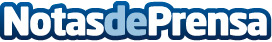 Iker Casillas: "Tener la información y la formación adecuada y un equipo experto como el de XTB son clave para invertir con éxito"El ex jugador del Real Madrid y capitán de la Selección Española es el nuevo embajador de marca del bróker online. El actual adjunto al director general de la fundación Real Madrid protagonizará, a partir del próximo mes de octubre, el nuevo sport de XTB, una campaña que refleja que la inversión se ha convertido en algo habitual y accesible para todosDatos de contacto:Círculo de Comunicación910 001 948 Nota de prensa publicada en: https://www.notasdeprensa.es/iker-casillas-tener-la-informacion-y-la Categorias: Finanzas Fútbol Sociedad Nombramientos http://www.notasdeprensa.es